Sosyal medya ve farklı iletişim kanalları üzerinden gerçekleştirilen yorum ve tavsiyelerle yanlış yönlendirilen bireysel yatırımcıların, sermaye piyasaları hakkında doğru ve güvenilir kaynaklardan bilgilendirilmesi amacıyla TSPB ve üyelerin katkılarıyla hazırlanarak  duyurulması talep edilen,  “Yatırımcı Rehberi” TV Programı 3 Mart’ta Başlıyor!Türkiye Sermaye Piyasaları Birliği ve BloombergHT iş birliğiyle hazırlanan “Yatırımcı Rehberi” TV programı ilk bölümü 3 Mart 2021 tarihinde, BloombergHT kanalında, saat 13.00’de yayın hayatına başlıyor.Haftada bir Çarşamba günleri saat 13.00‘de canlı yayınlanacak ve toplamda 20 bölümden oluşacak TV programının 3 Mart’taki ilk bölümünde, Rahim Ak’ın konuğu Birliğin Yönetim Kurulu Başkanı Tevfik Eraslan olacak. İlk programda, neden sermaye piyasalarına yatırım yapmalı, kimler sermaye piyasasında yatırımcı olabilir, hisse piyasalarında yatırımın temel taşları, altın kuralları nelerdir gibi sorular ele alınacak.TSPB YouTube kanalında programın bant kaydı yayınlanacaktır. Ayrıca aşağıda belirtilen sosyal medya hesaplarından programla ilgili bilgilendirmelere erişilebilirsiniz:TSPB Sosyal Medya Adresleri ve YouTube Kanalı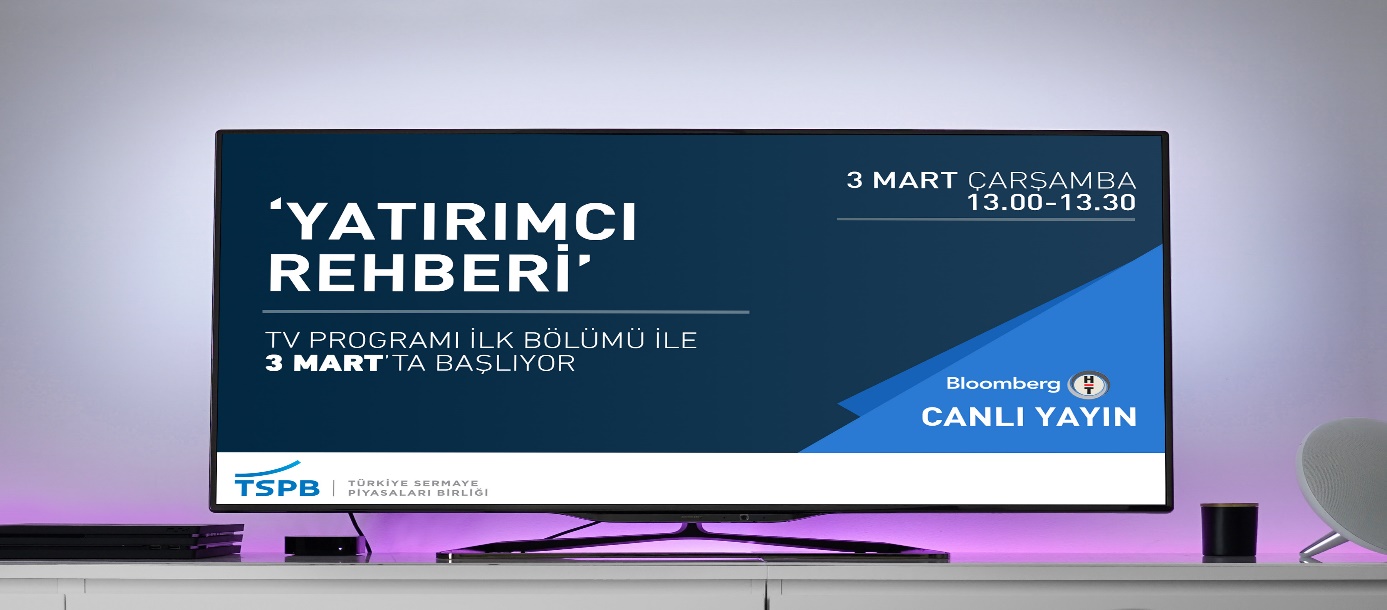  Facebook:https://www.facebook.com/tspborgtrTwitter:https://twitter.com/tspborgtrLinkedin:https://tr.linkedin.com/company/tspborgtrInstagram:https://www.instagram.com/tspborgtr/YouTube: https://www.youtube.com/user/tspbkanali